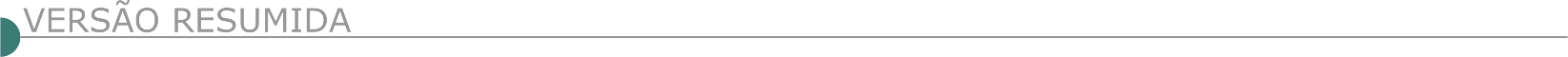 ESTADO DE MINAS GERAISSEINFRA- MG - AVISO DE CONSULTA PÚBLICA EXECUÇÃO DAS OBRAS DE REFORMA E RESTAURAÇÃO DOS PRÉDIOS DO INSTITUTO DE EDUCAÇÃO DE MINAS GERAIS, UNIDADE INTEGRANTE DA SECRETARIA DE EDUCAÇÃO LOCALIZADA NO MUNICÍPIO DE BELO HORIZONTE    O Estado de Minas Gerais, por intermédio da SECRETARIA DE ESTADO DE INFRAESTRUTURA, MOBILIDADE E PARCERIAS SUPERINTENDÊNCIA DE PROJETOS E OBRAS DE EDIFICAÇÃO DE EDUCAÇÃO E SEGURANÇA, convida a todos os interessados para discutir, apresentar críticas e/ou sugestões para o aprimoramento do Termo de Referência e/ou Planilha para:   EXECUÇÃO DAS OBRAS DE REFORMA E RESTAURAÇÃO DOS PRÉDIOS DO INSTITUTO DE EDUCAÇÃO DE MINAS GERAIS, UNIDADE INTEGRANTE DA SECRETARIA DE EDUCAÇÃO LOCALIZADA NO MUNICÍPIO DE BELO HORIZONTE, ESTADO DE MINAS GERAIS via Concorrência, para atendimento a demanda da Secretaria de Estado de Educação de Minas Gerais – SEE.   As manifestações deverão ser encaminhadas até às 18:00 (dezoito horas) do dia 29/09/2023, com a identificação do respectivo autor (nome, RG, CPF ou CNPJ, endereço, e-mail e telefone), para os endereços eletrônicos:  leandro.araujo@infraestrutura.mg.gov.br e leise.ciriaco@infraestrutura.mg.gov.br. https://www.compras.mg.gov.br/index.php?option=com_content&view=article&id=1637:aviso-de-consulta-publica-execucao-das-obras-de-reforma-e-restauracao-dos-predios-do-instituto-de-educacao-de-minas-gerais-unidade-integrante-da-secretaria-de-educacao-localizada-no-municipio-de-belo-horizonte-&catid=21&Itemid=112.ABHA - ASSOCIAÇÃO MULTISSETORIAL DE USUÁRIOS DE RECURSOS HÍDRICOS DE BACIAS HIDROGRÁFICAS –GESTÃO DE ÁGUAS/EMPRESA PRIVADA ATO CONVOCATÓRIO ABHA Nº 010 / 2023 PROC. SEL. / CONCORRÊNCIA IMPLEMENTAÇÃO DE REDES COLETORAS DE ESGOTO O Diretor Presidente da Associação Multissetorial de Usuários de Recursos Hídricos de Bacias Hidrográficas, no uso de suas atribuições, FAZ SABER que se encontra instaurado o Ato Convocatório ABHA Nº 010/2023, na Modalidade “Concorrência e Coleta de Preços” - Tipo “Menor Preço” na forma “Empreitada por preço global”, para Contratação de Pessoa Jurídica, empresa especializada em serviços técnicos de engenharia para implementação das redes coletoras de esgoto, interceptor, de recalque e poços de visita projetados do sistema de esgotamento sanitário em municípios inseridos na Bacia Hidrográfica do rio Araguari, no Estado de Minas Gerais. Os interessados poderão ter acesso ao Edital, que compreende o Ato Convocatório, Termos de Referência, Projeto e elementos anexos, na página eletrônica www.agenciaabha.com.br. Informações adicionais podem ser obtidas pelo e-mail abha@ agenciaabha.com.br ou pelo telefone de número (34) 3241-4849, ou ainda na sede da ABHA, situada à Rua Jaime Gomes, nº 741, Centro, em Araguari - MG. As propostas deverão ser protocolizadas na sede da ABHA impreterivelmente até às 09h do dia 29 de setembro de 2023. https://www.agenciaabha.com.br/. PREFEITURA MUNICIPAL DE ARAGUARI - LICITAÇÃO CONCORRÊNCIA PÚBLICA Nº 002/2023O Município de Araguari-MG, comunica aos interessados que, fará realizar a licitação na modalidade Concorrência Pública nº 002/2023, do tipo menor preço, regime de execução empreitada por preço global, visando a contratação de empresa de engenharia e/ou arquitetura para realização da construção das novas instalações físicas do Centro Municipal de Educação Infantil Nossa Senhora da Penha, situado à rua São Salvador nº 680, bairro São Luiz, conforme projeto básico, memorial descritivo, planilha orçamentária, planilha de curva abc, cronograma físico-finaneiro, BDI e projetos anexos. Os envelopes contendo os documentos de habilitação e proposta deverão ser entregues até às 13:30 horas do dia 04 de outubro de 2023, sendo que a abertura dos envelopes será realizada no mesmo dia e horário. As empresas interessadas em participar desta licitação poderão vistoriar o local onde será executada a obra/serviço, mediante agendamento, em dias úteis e respeitado o horário do expediente normal da PMA, até o dia 03 (três) de outubro de 2023. Os horários estabelecidos neste Edital respeitarão o Horário Oficial de Brasília - DF. Mais informações pelo telefone: (34) 3690-3280.PREFEITURA MUNICIPAL DE BERILO - TOMADA DE PREÇOS Nº 016/2023. Objeto: Contratação de Empresa especializada para reforma do Hospital Municipal Nossa Senhora dos Pobres no Município de Berilo/MG. A data prevista para realização do certame será dia 18 de setembro de 2023 às 08h30min. Mais informações poderão ser obtidas pelo e-mail: licitacao@berilo.mg.gov.br, no site: www.berilo.mg.gov.br, pelo telefone: (33) 99707-6277 ou diretamente no Setor de Licitações da Prefeitura Municipal de Berilo/MG, na Praça Doutor ntônio Carlos, nº 85, Centro, CEP: 39640-000. PREFEITURA MUNICIPAL DE BOM JARDIM DE MINAS - PROCESSO N° 136/2023 TOMADA PREÇOS N° 01/2023. Objeto: Contratação de sociedade empresária para prestação de serviços especializados de engenharia referente à construção de quadra poliesportiva, em Bom Jardim de Minas/MG, cujas especificações detalhadas encontram-se no anexo I que acompanha o Edital da Licitação. Entrega de Envelopes e Sessão Pública dia 19 de Setembro de 2023, Horário: 10:00 horas para credenciamento e após, abertura dos envelopes. Informações (32) 3292-1601. E-mail: licitacao@bomjardimdeminas.mg.gov.br. PREFEITURA MUNICIPAL DE CABO VERDE - AVISO DE LICITAÇÃO PRC 163/2023 TP 10/2023Contratação, sob o regime de empreitada por preço global, de empresa especializada em construção civil, para a obra de ampliação e reparos no prédio da farmácia municipal, situada na rua Tiradentes, nº 52, centro, na cidade de cabo verde, com o fornecimento de mão-de-obra e materiais em conformidade com o projeto básico anexo (planilhas, mapas e memorial descritivo), que são partes integrantes deste Processo Licitatório, RECURSO FES. Data: 15/09/2023 – 09hs30min publicado na íntegra no Diário Oficial dos Municípios Mineiros no site https:// www.diariomunicipal.com.br/amm-mg e no site www.caboverde.mg.gov.br na data de 30/08/2023.PREFEITURA MUNICIPAL DE CANAÃ - AVISO DE LICITAÇÃO DESERTA - TOMADA DE PREÇO Nº 005/2023 O Município de Canaã/MG, torna público que a licitação na modalidade Tomada de Preços nº 005/2023, Processo Licitatório nº 048/2023 - Objeto: Contratação de empresa para execução de obra de pavimentação asfáltica, meio-fio e drenagem superficial de via urbana, a ser executado na Rua Antenor Lopes de Souza, Centro, Canaã/MG, conforme Convênio Nº 1301001779-2021- SEINFRA, foi declarada DESERTA, por ausência de participantes/interessados. Maiores informações poderão ser obtidas na Sala da Comissão de Licitações no endereço Praça Arthur Bernardes, 82 - Centro - Canaã/MG, CEP: 36.592-000, site oficial www.canaa.mg.gov.br, e-mail: licitacaocanaa01@gmail.com, telefone: (31) 3892-1154. PREFEITURA MUNICIPAL DE CARNEIRINHO - AVISO DE EDITAL. CONCORRÊNCIA PÚBLICA Nº 06/2023.Tipo: Menor Preço Global, sob o Regime de Empreitada Integral. O Município de Carneirinho/MG, através da Comissão Permanente de Licitação, vem tornar público a abertura do certame para a contratação de empresa para execução de obras e serviços de engenharia, com fornecimento de materiais e mão de obra especializada, visando a execução de serviços de construção da Cidade da Criança de Carneirinho, a ser edificado na Rua Ricardo de Jesus Costa, entre a Avenida Elias David de Queiroz e Avenida Carlos Santa Rosa, Bairro - Jardim Primavera, do Município de Carneirinho/MG, por solicitação da Secretaria Municipal de Desenvolvimento, Indústria, Comércio e Esporte, em conformidade com o Projeto Básico – Anexo do Edital. Data/hora de abertura dos Envelopes: 16/10/2023, à partir das 08:30 hs. Local de retirada do Edital: Av. Ambraulino Leandro Barbosa, n° 284, Centro, Carneirinho-MG. Fone: (34) 3454-0200 ou através do endereço eletrônico: http://www.carneirinho.mg.gov.br/licitacoes-e-contratos. CÂMARA MUNICIPAL DE CAXAMBU - AVISO DE LICITAÇÃO PROCESSO DE LICITAÇÃO 38/23 – TP 01/23 Objeto: Contratação de empresa de engenharia civil, incluindo fornecimento de materiais, equipamentos e mão-de-obra e outros, para execução de obra de revitalização dos espaços externos e reforma no imóvel da Câmara Municipal de Caxambu/MG, de acordo com Projeto Arquitetônico, Planilha e Memorial Descritivo. Recebimento dos envelopes e abertura dos Documentos: 19/09/2023 às 14h. Julgamento das Propostas: 26/09/2023 às 14h. Horário Oficial de Brasília/DF. Edital e informações no sítio: http://www.camaracaxambu.mg.gov.br/v1/licitacoes/. Fone: (35) 3341-3313. PREFEITURA MUNICIPAL DE CLARO DOS POÇÕES - PROCESSO Nº 063/2023 – TOMADA DE PREÇOS Nº 008/2023 O Município de Claro dos Poções/MG torna público que realizará licitação na modalidade Tomada de Preços para contratação de empresa especializada para execução de obras de construção de módulos habitacionais (padrão popular) em Claro dos Poções/MG, conforme projetos básicos, memoriais descritivos, planilhas de preço, cronogramas físicos e financeiros e anexos deste Edital. Data e horário da sessão pública: 19/09/2023 às 08h30min. Recebimento dos envelopes até as 10h00min do dia 15/09/2023. O Edital encontra-se disponível no site: www.clarodospocoes.mg.gov.br - Licitações. consultas e esclarecimentos no email: licitaclaro@gmail.com; Telefone: (38)3237-1157. PREFEITURA MUNICIPAL DE CONGONHAS  AVISO DE LICITAÇÃO – CONCORRÊNCIA Nº PMC / 009 / 2023 Objeto: Contratação de empresa para execução de alambrados em campos de futebol do município de Congonhas/MG. TIPO: menor preço por lote. Entrega dos envelopes: Dia: 03 DE OUTUBRO DE 2023 até as 09:00 horas. Endereço: Avenida Júlia Kubitschek, nº 230 - 1° Piso, Centro, Congonhas-MG. Maiores informações pelo telefone: (031) 3731-1300 ramais: 1179 e 1119, ou pelo site www.congonhas.mg.gov.br. PREFEITURA MUNICIPAL DE DIOGO DE VASCONCELOS - CONCORRÊNCIA ELETRÔNICA Nº 003/2023 O Município De Diogo De Vasconcelos – MG, torna publico a quantos possam interessar que fará realizar no dia e horário abaixo determinado, o certame Processo licitatório nº 080/2023 Concorrência Eletrônica nº 003/2023. Objeto: CONTRATAÇÃO DE EMPRESA PARA RECONSTRUÇÃO DE BUEIRO TUBULAR. Data de Julgamento: 15/09/2023 às 07h15min. Edital disponível em: https://www.portaldecompraspublicas.com.br/. Mais informações: (31) 3886-1284.PREFEITURA MUNICIPAL DE ESPERA FELIZ - AVISO DE CONCORRÊNCIA – Nº 0002/2023 PROCESSO 0202/2023 Contratação de empresa especializada para pavimentação asfaltica em CBUQ - Convênio 13010010072/2023. Data 29/09/2023 às 09:30 horas. O edital completo encontra – se dispo- nível no site: www.esperafeliz.mg.gov.br. PREFEITURA MUNICIPAL DE ITABIRA PREGÃO ELETRÔNICO PMI/SMA/SUCON N° 110/2023, PROCESSO PMI/SMA/SUCON N° 265/2023Cujo objeto consiste em: Contratação de empresa especializada para execução de serviços de demolição, substituição e instalação de cerca de mourões de concreto no Cemitério da Paz, no Município de Itabira/MG, conforme especificações e quantitativos constantes deste Edital e seus anexos. A data limite para recebimento, abertura das propostas e início da disputa do pregão será dia 12/09/2023 às 10h. O edital estará disponível através do site www.licitardigital.com.br, no endereço: www.itabira.mg.gov.br (Transparência Portal da Transparência Administração Licitações), ou poderá ser solicitado através do e-mail: contratositabira@yahoo.com.br de 12h as 17h.SAAE - SERVIÇO AUTONOMO DE SANEAMENTO BÁSICO DE ITABIRITO/MG - EDITAL - TOMADA DE PREÇOS Nº 005/2023 – PL Nº 078/2023Objeto: Contratação de empresa especializada em engenharia civil para execução de obras de Drenagem Pluvial para o Serviço Autônomo de Saneamento Básico – SAAE, na sede do município de Itabirito-MG e em seu distrito de Acuruí. Tipo de julgamento Menor Preço Global forma de execução indireta sob o Regime de Empreitada por Menor Preço Unitário. A Sessão Pública de Lances ocorrerá no dia 21/09/2023 às 09h00min, na sala de reuniões do SAAE, situado à Rua Rio Branco, nº. 99 – Centro, em Itabirito-MG – CEP: 35.450-081 – site: www.saaeita.mg.gov.br/licitacoes.SAAE DE ITABIRITO/MG EDITAL - TOMADA DE PREÇOS Nº 006/2023 – PL Nº 080/2023 Objeto: Contratação de empresa especializada em engenharia civil para construção de base para Booster container e urbanização da área do reservatório Bela Vista e Reforma do Reservatório metálico do Sistema de Abastecimento de Água Bela Vista, do Serviço Autônomo de Saneamento Básico – SAAE, do município de Itabirito-MG. Tipo de julgamento Menor Preço Global forma de execução indireta sob o Regime de Empreitada por Menor Preço Unitário. A Sessão Pública de Lances ocorrerá no dia 25/09/2023 às 09h00min, na sala de reuniões do SAAE, situado à Rua Rio Branco, nº. 99 – Centro, em Itabirito-MG – CEP: 35.450-081 – site: www.saaeita.mg.gov.br/licitacoes.PREFEITURA MUNICIPAL DE ITABIRITO - AVISO DE LICITAÇÃO CONCORRÊNCIA Nº 133/2023 PL 279/2023Contratação de empresa especializada em serviços de engenharia para Execução de Muro de Contenção e divisa em estrutura de concreto armado e vedação em blocos de concreto na Creche Bem Me Quer em atendimento a Secretaria Municipal de Educação, conforme Projetos, Memória de Cálculo, Planilhas e Cronograma físico-financeiro em anexo, conforme condições e exigências seguintes. Tipo: Menor Preço Global. A abertura será dia 10/10/2023 às 13:00 horas. O edital poderá ser retirado pelo site www.itabirito.mg.gov.br, no Depto de Licitações; E-mail: licitacao@pmi.mg.gov.br. A reunião de abertura do processo acontecerá na sala de reuniões da do Depto. De Licitações e Contratos, localizada na Av. Queiroz Jr, nº 635, Praia, Itabirito/MG. Tel.: (31) 3561 4086/4050.PREFEITURA MUNICIPAL DE ITAJUBÁ - ERRATA 01 - PREGÃO ELETRÔNICO Nº 103/2023Registro de Preços para contratação de empresa especializada para prestação de serviços continuados de execução e recomposição de pavimentação em vias públicas para atender a Secretaria Municipal de Obras - SEMOB. Fica alterado o Subtópico 9.4.1 do edital. Fica alterada a data de abertura do certame para o dia 13/09/2023. Errata na integra no Diário Oficial do Município: www.itajuba.mg.gov.br. Informações através do e-mail: licitacao@itajuba.mg.gov.br ou através do seguinte telefone (35) 99898-6949. PREFEITURA MUNICIPAL DE ITAMBACURI - TOMADA DE PREÇOS Nº 005/2023 O município de Itambacuri, realizará no dia 18/09/2023, às 09:00 horas a Tomada de Preços 005/2023. Objeto: contratação de empresa para a execução das obras e serviços de recapeamento de vias urbanas, com fornecimento total de materiais e mão de obra. Edital e informações encontram-se à disposição no setor de licitações à Praça dos Fundadores, 325, Centro, tele (33)3511-1826, nos dias úteis, no horário de 08 às 12 horas ou no site: www.itambacuri.mg.gov.br.PREFEITURA MUNICIPAL DE JAGUARAÇU - AVISO DE LICITAÇÃO CONCORRÊNCIA N°002/2023Objeto: A contratação de empresa especializada na área de engenharia para executar as obras de ampliação da Escola Municipal Coronel Felício Miranda - Anexo Lagoa do Pau, com a finalidade específica a construção da Creche, no município de Jaguaraçu-MG. As obras serão financiadas com os recursos da Emenda Parlamentar nº 89540 e nº 98499, Resolução SEGOV nº21/2022, a Emenda Individual OGU/2021 nº 24870001 e nº 24870003, e recursos próprios. Abertura: 19/09/2023. O edital poderá ser retirado no setor de licitações situado à Rua do Rosário, nº114, Centro, Jaguaraçu/MG, e-mail: licitacoes@jaguaracu.mg.gov.br, site: www.jaguaracu.mg.gov.br. PREFEITURA MUNICIPAL DE JUIZ DE FORA TOMADA DE PREÇOS N.º 010/2023 - SE OBJETO: Contratação de empresa especializada para prestação de serviços de engenharia para Ampliação da Escola Municipal Santa Cândida (republicação) – DATA: 20.09.2023 – HORA: 9h30min (nove horas e trinta minutos) – LOCAL DE OBTENÇÃO DO EDITAL: O Edital completo poderá ser obtido pelos interessados na subsecretaria, em arquivo digital, mediante entrega de um pen-drive, de segunda a sexta-feira, no horário de 14:30 às 17:30 horas ou pelo endereço eletrônico https://www.pjf.mg.gov.br/secretarias/cpl/editais/outras_modalidades/2023/index.php. O edital poderá ainda ser solicitado através do link https://juizdefora.1doc.com.br/b.php?pg=wp/wp&itd=5&iagr=19121. Quaisquer dúvidas poderão ser protocoladas, assim como serão respondidas através do referido link do Plataforma Ágil – LOCAL DE REALIZAÇÃO DO PROCEDIMENTO: Subsecretaria de Licitações e Compras, situada na Av. Brasil, 2001/7º andar - Juiz de Fora – MG.TOMADA DE PREÇOS N.º 017/2023 - SE OBJETO: Contratação de empresa especializada para prestação de serviços de engenharia para a Complementação das Obras de Construção da EMEI Igrejinha – DATA: 14.09.2023 – HORA: 9h30min (nove horas e trinta minutos) – LOCAL DE OBTENÇÃO DO EDITAL: O Edital completo poderá ser obtido pelos interessados na subsecretaria, em arquivo digital, mediante entrega de um pen-drive, de segunda a sexta-feira, no horário de 14:30 às 17:30 horas ou pelo endereço eletrônico https://www.pjf.mg.gov.br/secretarias/cpl/editais/ outras_modalidades/2023/index.php. O edital poderá ainda ser solicitado através do link https://juizdefora.1doc.com.br/b.php?pg=wp/wp&itd=5&iagr=19121. Quaisquer dúvidas poderão ser protocoladas, assim como serão respondidas através do referido link do Plataforma Ágil – LOCAL DE REALIZAÇÃO DO PROCEDIMENTO: Subsecretaria de Licitações e Compras, situada na Av. Brasil, 2001/7º andar.PREFEITURA MUNICIPAL DE MARLIÉRIA - TP 10/23. Realizara à Praça J.K, 106 - Centro, dia 20/09/23 às 08h - PROC 89/2023 TP 10/2023 - Objeto: Contratação de empresa, para construção de ponte estrada trindade/ribeirão do onça, ponte de estrutura mista, com recursos da portaria MIDR n° 3.033, de 04 de dezembro de 2020, do Ministério da Integração e do Desenvolvimento Regional–Sec. Nacional de Proteção e Defesa Civil e recurso próprios. Eital: http://www.marlieria.mg.gov.br/conteudo/licitacoes.asp. Infor: licitacao@marlieria.mg.gov.br ou Tel. 3844-1160. PREFEITURA MUNICIPAL DE MONTES CLAROS PROCESSO LICITATÓRIO N°. 467/2023 CONCORRÊNCIA PÚBLICA ELETRÔNICA N°. 039/2023.O Município de Montes Claros/MG, através da Secretaria Municipal de Infraestrutura e Planejamento Urbano e do Agente de Contratação designado, torna público o edital de Concorrência Pública Eletrônica para contratação de empresa especializada para execução de obras de Pavimentação, Recapeamento e Recuperação de vias no perímetro urbano de Montes Claros - Parte 7, com fornecimento de materiais, na área urbana do município de Montes Claros. Íntegra do edital: . Entrega da proposta: a partir das 08h do dia 30/08/2023, no endereço eletrônico: . Data da sessão: às 15:00 do dia 15 de setembro de 2023 (sexta-feira). Contato: (38) 2211-3190/2211- 3857 – e-mail: ou licitacao@montesclaros.mg.gov.br. AVISO DE LICITAÇÃO PROCESSO LICITATÓRIO N°. 364/2023 CONCORRÊNCIA PÚBLICA ELETRÔNICA N°. 026/2023O Município de Montes Claros/MG, através da Secretaria Municipal de Educação e do Agente de Contratação designado, torna público o edital de Concorrência Pública Eletrônica para Contratação de empresa especializada para execução das obras de construção do CEMEI Cristo Rei no Bairro Joaquim Costa, na forma estabelecida na planilha de quantitativos e custos, memorial descritivo e cronograma físico-financeiro. Íntegra do edital: . Entrega da proposta: a partir das 08h do dia 31/08/2023, no endereço eletrônico: . Data da sessão: às 09:00 do dia 18 de setembro de 2023 (segunda-feira). Contato: (38) 2211-3190/2211-3857.AVISO DE LICITAÇÃO.PROCESSO LICITATÓRIO N°. 456/2023 CONCORRÊNCIA PÚBLICA ELETRÔNICA N°. 037/2023.O Município de Montes Claros/MG, através da Secretaria Municipal de Infraestrutura e Planejamento Urbano e do Agente de Contratação designado, torna público o edital de Concorrência Pública Eletrônica para contratação de empresa especializada para execução de obra de construção de ponte sobre o córrego Vieiras na Avenida José Corrêa Machado, entre as Ruas Benedito Helvécio Guimarães/Bairro Melo e a Rua Santo Antônio/Bairro Todos os Santos, na altura do campus da UNIMONTES, com fornecimento parcial de materiais. Íntegra do edital: . Entrega da proposta: a partir das 08h do dia 30/08/2023, no endereço eletrônico: . Data da sessão: às 09:00 do dia 15 de setembro de 2023 (sexta-feira). Contato: (38) 2211- 3190/2211-3857.PREFEITURA MUNICIPAL DE NOVA LIMA - AVISO DE LICITAÇÃO.PROCESSO LICITATÓRIO Nº 337/2023 O Município de Nova Lima, torna pública a realização da Licitação na Modalidade Regime Diferenciado de Contratação Integrado nº 001/2023, Processo Licitatório nº 337/2023. Objeto:Seleção de empresa(s) especializada(s) de engenharia e/ou arquitetura para proceder à execução da obra de construção da via de integração metropolitana MG 030/Jardim da Torre no Município de Nova Lima, em regime integrado, em conformidade com os critérios definidos neste Termo de Referência, com os Projetos e demais Anexos do Edital.A abertura dar-se-á no dia 04/10/2023 às 09:00 hs na Rua Bias Fortes nº 62 – 1° andar, Centro – Nova Lima/MG. O Edital estará disponível a partir do dia 29/08/2023 no site www.novalima.mg.gov.br, na plataforma licitações-e e no setor de Contratos e Licitações da Prefeitura Municipal de Nova Lima. PREFEITURA MUNICIPAL DE  NOVA  SERRANA/MG  PROCESSO LICITATÓRIO Nº 181/2023 – PROCESSO LICITATÓRIO  Nº  181/2023,  PREGÃO  ELETRÔNICO  Nº  103/2023.  Objeto  – PRESTAÇÃO DOS SERVIÇOS DE COLETA E TRANSPORTE DOS RESÍDUOS  SÓLIDOS  DOMICILIARES,  COMERCIAIS,  RESÍDUOS DE  CONSTRUÇÃO  (CATA  TRECO),  RESÍDUOS  DE  PODAS, CAPINA  E  VARRIÇÃO  GERADOS  NO    PERÍMETRO  URBANO  DO MUNICÍPIO DE NOVA SERRANA – MG. Abertura da Sessão Pública – dia 15/09/2023 às 13:00 horas através da  plataforma BLL Compras www.bll.org.br. Mais informações pelo telefone 37– 3226.9072. PREFEITURA MUNICIPAL DE OURO PRETO -TOMADA DE PREÇOS Nº. 012/2023 Torna público edital, nos termos propostos, da Tomada de Preços nº. 012/2023 – contratação de empresa para recolhimento, transporte e disposição final de resíduos sólidos decorrentes de resto da construção civil e outros, assim como móveis em mau estado em prédios próprios e vias do Município de Ouro Preto.Protocolo dos envelopes de habilitação e proposta de preços até às 08h30min do dia 18/09/2023, início da sessão dia 18/09/2023 às 09h00min. Edital no site www.ouropreto.mg.gov.br - Informações:(31) 3559-3301. PREFEITURA MUNICIPAL DE POMPEU - PROCESSO LICITATÓRIO 150/2023 CONCORRÊNCIA PÚBLICA 013/2023 Objeto:Contrataçãode empresa para construção de muro de alvenaria e passeio no Centro de Atenção Psicossocial (CAPS), de acordo com o repasse de Estruturação Especializada em Saúde Mental, Proposta nº 12448012000116001,Tipo “Menor Preço”,critério de julgamento “Menor Preço Global”.Data da abertura:02/10/2023 às 08:00h. Informações:Tel: (37) 3523 8508.O edital poderá ser obtidonoemail:editais licitacao@pompeu.mg.gov.br ou site www.pompeu.mg.gov.br.PREFEITURA MUNICIPAL DE POUSO ALEGRE - MODALIDADE: CONCORRÊNCIA PÚBLICA Nº 7 / 2023Data Abertura: 03/10/2023 09:00:00 - Data de Publicação: 29/08/2023 - Objeto: CONTRATAÇÃO DE EMPRESA ESPECIALIZADA PARA CONSTRUÇÃO DO HUB DE EMPREENDEDORISMO DE POUSO ALEGRE, INCLUINDO O FORNECIMENTO DE MATERIAL, EQUIPAMENTOS E MÃO DE OBRA - https://pousoalegre.mg.gov.br/filter/2127. PREFEITURA MUNICIPAL DE RIO POMBA - PROCESSO Nº 142/2023 – DISPENSA DE LICITAÇÃO N° 031/2023 O MUNICÍPIO DE RIO POMBA-MG, através do Departamento de Licitações e Contratos, com sede na Av. Raul Soares, 15, Centro, nesta cidade de Rio Pomba/MG, torna público que realizará Dispensa Eletrônica, com critério de julgamento menor preço global, com a finalidade de selecionar propostas objetivando a Contratação de Empresa de Engenharia para execução de Reforma na Ponte do Nunes, conforme Planilha Orçamentária de Custos e Memorial Descritivo em anexo. Valor estimado da contratação: R$ 105.517,55. Período de propostas: de 31/08/2023 às 09:00h até 05/09/2023 às 09:00h. Período de lances: 05/09/2023 das 09:00h às 16:00h. O Edital (aviso de dispensa), na íntegra, está à disposição dos interessados nos dias úteis, na sede da Prefeitura, em horário comercial ou através do endereço eletrônico https:// www.riopomba.mg.gov.br. PREFEITURA MUNICIPAL DE SANTA BÁRBARA DO TUGÚRIO - LICITAÇÃO. P. Nº 086/2023, T.P. Nº 014/2023 OBJETO: Contratação de empresa especializada para execução de construção de um muro gabião – contenção no município Santa Bárbara do Tugúrio, conforme especificações e projeto anexo. Data das Propostas e Documentação: 19 de setembro de 2023, às 14h00min. O Edital completo poderá ser obtido junto à Comissão de Licitação, na sede da Prefeitura na Rua Camilo Silvério Mendes, Nº 84, Centro, Santa Bárbara do Tugúrio - MG, nos dias úteis, das 12:00 às 16:00 horas. Maiores informações pelo telefone (32) 3365-1133/3365-131, e no e-mail licitacao@santabarbaradotugurio.mg.gov.br. PREFEITURA MUNICIPAL DE SÃO JOÃO DAS MISSÕES - PUBLICAÇÃO: PROCESSO Nº 054/2023 TP Nº 007/2023 Data da Entrega: 21 de setembro de 2023, até às 09:00 horas. Data para abertura dos envelopes: 21 de setembro de 2023, às 09:30 horas. O Município de São João das Missões, Estado de Minas Gerais, sediada na Praça Vicente de Paula, 302, centro, torna público, para conhecimento dos interessados a participar do presente certame licitatório, na modalidade acima inscrita, tendo como objeto contratação de empresa especializada para a realização de obra de reforma e ampliação da creche caminho suave no distrito de rancharia no Município de São João das Missões-MG. A licitação do tipo Menor Preço Global, empreitada por Preço Global. O inteiro teor deste ato convocatório e de seus anexos encontram-se à disposição dos interessados nos seguintes locais: Departamento de Compras e Licitações da Prefeitura Municipal de São João das Missões, situado a Praça Vicente de Paula, 302 - Centro – CEP 39.475-000 – São João das Missões (MG). Informações no E-mail: licitacoes@saojoaodasmissoes.mg.gov.br, e no site www.saojoaodasmissoes.mg.gov.br. PREFEITURA MUNICIPAL DE SÃO LOURENÇO - PROCESSO 0365/2023 – CONCORRÊNCIA PÚBLICA Nº 0005/2023 Objeto: Contratação de empresa para executar obra de pavimentação da Avenida Comendador Costa, Bairro Centro, São Lourenço – MG, com recursos do convênio Contrato de Repasse 911521/2021/MDR/CAIXA - Operação 1076169-46 com o Ministério do Desenvolvimento Regional. Data e horário para a sessão pública dia 10/10/2023 as 15h00min. As empresas interessadas poderão fazer visita técnica e obter informações junto a Diretoria de Engenharia pelo e-mail obras@saolourenco.mg.gov.br. Outras informações pela Gerência de Licitações e informações complementares na sede da Prefeitura Municipal, na Gerência de Licitações pelo telefone (35)33392744, no site www.saolourenco.mg.gov.br – ou pelo e-mail contratos@saolourenco.mg.gov.br. PREFEITURA MUNICIPAL DE SÃO JOSÉ DA BARRA AVISO DE LICITAÇÃO PREGÃO ELETRÔNICO Nº. 037/2023 Tendo como objeto o “Registro de preço visando à contratação de empresa para fornecimento e aplicação de massa asfáltica CBUQ, concreto betuminoso usinado a quente, incluindo transporte, preparação da área, contando com corte, esquadrejamento do local, varrição, limpeza e aplicação, pintura de ligação com emulsão asfáltica tipo RR-2C litros/ ton. e compactação”. Total de itens: 01. O edital poderá ser retirado no site: www.saojosedabarra.mg.gov.br, no Setor de Licitações, no Paço Municipal, sito a Travessa Ary Brasileiro de Castro, nº. 272, Centro, Telefone (35) 3523-9200 ou no portal www.comprasnet.gov.br. Entrega das propostas: a partir de 30/08/2023 às 08h00 no site www.comprasnet.gov.br. Abertura da sessão: 13/09/2023 às 09h00 no site www.comprasnet.gov.br. AVISO DE LICITAÇÃO TOMADA DE PREÇO Nº. 005/2023 Tendo como objeto a “Contratação de empresa especializada para a construção de vestiário e muro na Praia Municipal Ponta da Serra localizada no Município de São José da Barra”. O edital poderá ser retirado no site: www.saojosedabarra.mg.gov.br ou no Setor de Licitações, no Paço Municipal, sito a Travessa Ary Brasileiro de Castro, nº. 272, Centro, Telefone (35) 3523-9200. A abertura dos envelopes será às 08h30min do dia 14/09/2023. PREFEITURA MUNICIPAL DE SERRA NEGRA DO NORTE - CONCORRÊNCIA N° 1/2023 PROCESSO ADM. MSNN/RN N° 2308170001 FUNDAMENTO LEGAL: Lei n° 8.666/93 A Comissão Permanente de Licitação do Município de Serra Negra do Norte/RN vem a público comunicar que, no dia 29 de agosto de 2023, no site: www.serranegra.rn.gov.br, estará disponível o Edital e Anexos desta Licitação, destinado a Contratação de empresa para executar os serviços de construção da adutora de abastecimento de água no Município de Serra Negra do Norte/RN. No dia 04 de outubro de 2023, das 08:30 às 09:29 horas, será realizado o credenciamento dos representantes das empresas licitantes, e às 09:30 horas iniciará a sessão de recebimento e abertura dos envelopes DOCUMENTAÇÃO e PROPOSTA, na sede da Prefeitura Municipal - Sala das Licitações - situada na Rua Senador José Bernardo, nº 110, centro, Serra Negra do Norte/ RN. Maiores informações serão fornecidas pelos Fones: 84-3426-2261 e pelo e-mail: licitacoes@serranegra.rn.gov.br. PREFEITURA MUNICIPAL DE SERRANIA - EXTRATO DE TOMADA DE PREÇO Nº 03/2023. P.L. Nº 159/2023 OBJETO: execução indireta de obra de engenharia objetivando-se a construção da sala de vacinas no PSF-1 em Serrania/MG, incluindo o fornecimento de todo o material, mão de obra, transporte e equipamentos. Abertura dia 15 de setembro de 2023 às 09:00 horas. Edital no site www.serrania.mg.gov.br. PREFEITURA MUNICIPAL DE TIMÓTEO - UASG 985373 - CONCORRÊNCIA ELETRÔNICA Nº 004/2023 O Município de Timóteo torna público o Edital da Concorrência Eletrônica nº 004/2023, Processo Administrativo nº 154/2023, que tem por objeto a contratação de empresa de engenharia ou arquitetura e urbanismo para execução de obras de pavimentação das ruas 114, 115, 116, 117 e 101 no Bairro Cruzeirinho. Abertura: 18/09/2023, às 13:00 horas, no site www.comprasgov.br. O presente Edital e seus anexos encontram-se à disposição dos interessados nos sites http://transparencia. timoteo.mg.gov.br/licitacoesou www.compras.gov.br. Melhores informações na Gerência de Compras e Licitações da Prefeitura Municipal de Timóteo, localizada na Av. Acesita, nº. 3.230, Bairro São José, Timóteo/MG, pelos telefones: (31) 3847-4701 e (31) 3847-4753 ou pelo e-mail: comprastimoteo@gmail.com.  .PREFEITURA MUNICIPAL DE TRÊS CORAÇÕES - REPUBLICAÇÃO. TP: N.º 013/2023. PROCESSO: N.º 00616/2023. Objeto: contratação de empresa especializada para realizar obra de drenagem pluvial na alameda a - bairro jardim das acácias - vila rezende. O município de três corações/ prefeitura municipal de três corações, com sede na av. Brasil, n.º 225, bairro jardim américa, cep 37.410-900, torna pública a licitação na modalidade tomada de preço. Data de abertura dos envelopes: dia 18 de setembro de 2023 as 09:30h. Endereço: av. Brasil, n.º 225 – jardim américa/ departamento de licitação. Sob a responsabilidade da secretaria municipal de obras, conforme lei federal n.º 8.666 de 21.06.1993 e alterações, lei n.° 10.520/02 e pelas demais condições fixadas neste edital. O edital completo, seus anexos, impugnações, recursos, decisões e demais atos deverão ser acompanhados pelos interessados para ciência através do site www.trescoracoes.mg.gov.br ou no departamento de licitação das 09:00 às 11:00 e das 13:00 às 17:00 horas. PREFEITURA MUNICIPAL DE TUPACIGUARA - AVISO DE LICITAÇÃO CONCORRÊNCIA PÚBLICA Nº 18/2023O Município de Tupaciguara/MG torna público o processo licitatório nº. 099/2023, modalidade Concorrência Pública nº. 018/2023 com base na Lei nº. 8.666/93 objetivando a contratação de empresa especializada para reforma e ampliação do prédio do CRAS Nova Esperança, conforme planilha orçamentária, cronograma físico financeiro, memorial descritivo, projetos e demais anexos ao instrumento convocatório. A sessão de credenciamento e abertura de envelopes será realizada no dia 05/10/2023 às 09:00hs na sala de reuniões do Departamento de Licitação localizado no segundo piso do Centro Administrativo. A visita técnica é facultativa e poderá ser realizada a partir da última publicação do Edital até o último dia anterior a data designada para a sessão e deverá ser agendada pelo telefone 34.3281-0041. Demais informações poderão ser obtidas pelo telefone 34.3281-0057 ou pelo email licitacaogestao20212024@gmail.com. Edital encontra - se disponível aos interessados no site http://www.tupaciguara.mg.gov.br, na sede do departamento e no mural, gratuitamente.PREFEITURA MUNICIPAL DE UBERLÂNDIA - TOMADA DE PREÇOS Nº. 476/2023. Aviso De Licitação. Critério De Julgamento “Menor Preço”. Empreitada Total Por Preço Unitário. Lei Federal Nº. 8.666/1993. Prefeitura Municipal De Uberlândia – Secretaria Municipal De Educação - por meio da DIRETORIA DE COMPRAS – Fará realizar licitação supramencionada. Objeto: Contratação de empresa especializada para obra de construção do muro da Escola Municipal de Ensino Fundamental Profª. Cecy Cardoso Porfírio, situada à Av. Rio Jequitinhonha, nº 415, Bairro Mansour, em Uberlândia/MG. O Edital encontra-se à disposição na Diretoria de Compras, na Av. Anselmo Alves dos Santos, nº. 600, Bairro Santa Mônica, Uberlândia/MG, fone 0xx 34-3239-2488, das 12:00 às 17:00 horas, bem como, disponível no sítio www.uberlandia.mg.gov.br. A Sessão Pública para entrega dos Envelopes das propostas e documentação será no dia: 25/09/2023, às 13:00 horas, na Sala de Licitações, situada na Av. Anselmo Alves dos Santos, nº 600, prédio II, 3º piso, bairro Santa Mônica, Uberlândia/MG.ESTADO DO AMAPÁGOVERNO DO ESTADO DO AMAPÁ - PROCURADORIA GERAL DO ESTADO DO AMAPÁ - CONCORRÊNCIA PRESENCIAL Nº 2/2023 - CLC/PGE PROCESSO SIGA nº 00004/SETRAP/2023 A Procuradoria Geral do Estado do Amapá, através da Central de Licitações e Contratos - CLC/PGE, leva ao conhecimento dos interessados o presente AVISO de licitação que será regida na forma da Lei n. 8.666/93 e demais legislação pertinente. Modalidade: Concorrência. Forma: Presencial. Tipo de Licitação: Menor Preço. Comissão responsável: Comissão de Contratação I - CLC/PGE. Objeto: Contratação de Empresa para Execução de Pavimentação Asfáltica em via urbana com Drenagem, Calçadas e Iluminação Pública, no Município de Macapá-AP (Ramal de Acesso à Comunidade do Porto do Céu, Ext. 5,60 km - 2ª Etapa), em conformidade com as condições e especificações constantes no ANEXO I - Projeto Básico - que integra o Edital. Data/horário da sessão pública: 02/10/2023, às 9h (horário de Brasília). Local: Sala da Comissão de Contratação I - CLC/PGE, no prédio da Procuradoria Geral do Estado do Amapá - PGE/AP, situado à Av. Antônio Coelho de Carvalho, nº 396, Centro, CEP: 68.901-280, Macapá/AP. Informações poderão ser obtidas pelo telefone (96) 98401-8757 e o edital completo e seus anexos pelos e-mails licita03@pge.ap.gov.br e coordlicit@pge.ap.gov.br e através do endereço eletrônico http://www.siga.ap.gov.br. ESTADO DA BAHIAEMPRESA BAIANA DE ÁGUAS E SANEAMENTO S.A. – EMBASA - LICITAÇÃO Nº 089/23 A Embasa torna público que realizará a LICITAÇÃO n.º 089/23, processada de acordo com as disposições da Lei nº 13.303/2016, Lei complementar 123/2006 e Regulamento Interno de Licitações e Contratos da EMBASA. Objeto: Reabilitação de interceptores da Barra/Ondina, Itaigara e Piatã, utilizando método não destrutivo, com aplicação de manta de fibra de vidro impregnada com resina poliéster com cura UV, do sistema de esgotamento sanitário do Município de Salvador. Disputa: 25/09/2023 às 14h. (Horário de Brasília-DF). Recursos Financeiros: Próprios. O Edital e seus anexos encontram-se disponíveis para download no site http://www.licitacoes-e.com.br/. (Licitação BB nº: 1017234). O cadastro da proposta deverá ser feito no site http://www.licitacoes-e.com.br/, antes da abertura da sessão pública. Informações através do e-mail: plc.esclarecimentos@embasa.ba.gov.br ou por telefone: (71) 3372-4756/4764. ESTADO DE GOIÁSPREFEITURA MUNICIPAL DE GOIÁS AVISO DE LICITAÇÃO CONCORRÊNCIA Nº 1/2023 O Município de Goiás, Estado de Goiás, por meio da Comissão Permanente de Licitação, torna público, para conhecimento dos interessados, que fará realizar licitação na modalidade Concorrência, nº 001/2023, tipo: menor preço e maior vantagem para a administração pública. Objeto: A presente licitação tem por finalidade contratação de empresa de engenharia especializada para construção de usina fotovoltaica, conforme condições e especificações estabelecidas neste instrumento e seus Anexos: Projeto Estrutura Metálica, Projeto Fundação, Projeto Média Tensão, Projeto Unifilar Sistema Fotovoltaico, Planilha Orçamentária Analítica, Memorial Orçamentário, Memorial Descritivo - UFV no município de Goiás-GO, nos termos do que dispõe a Lei 8.666/93. Data, horário e local: 17 de outubro de 2023, às 09h00min, na Prefeitura Municipal de Goiás- GO. Disponibilidade do edital: O edital completo está à disposição dos interessados a partir da presente data, no placar da Prefeitura Municipal de Goiás e no sítio eletrônico oficial do Município de Goiás: www.prefeituradegoias.go.gov.br.ESTADO DE MATO GROSSOPREFEITURA MUNICIPAL DE CANABRAVA DO NORTE AVISO DE LICITAÇÃO CONCORRÊNCIA PÚBLICA Nº 2/2023 O Município de Canabrava do Norte, Estado de Mato Grosso, informa os interessados que fará realizar licitação na Modalidade de Concorrência Pública, tipo menor preço global. Objeto: Contratação de empresa especializada para execução de obra de pavimentação asfáltica e drenagem na Avenida Pedro Ferreira da Luz, incluindo materiais e mão-de-obra necessária, conforme projeto executivo, em atendimento a Secretaria Municipal de Infraestrutura Serviços Públicos e Urbanismo deste Município de Canabrava do Norte/MT. Legislação: Lei nº 8.666/93, com suas alterações e Lei Complementar nº 123/2006. Data e Horário de Credenciamento e Abertura do Envelope de Habilitação: 29 de Setembro de 2023, às 08h30min horas (horário de Brasília). Local de Realização da Licitação: Sala de licitações, sito à Avenida Áurea Tavares de Amorim, nº 636 - Vila São João - Canabrava do Norte-MT. Edital: O presente edital e seus anexos estará disponível aos interessados no site: http://www.canabravadonorte.mt.gov.br/ > transparência > licitacoes.ESTADO DO MATO GROSSO DO SULPREFEITURA MUNICIPAL DE IGUATEMI CONCORRÊNCIA PÚBLICA Nº 3/2023 PROCESSO ADM. Nº 198/2023 O MUNICÍPIO DE IGUATEMI, ESTADO DE MATO GROSSO DO SUL, sito a Avenida Laudelino Peixoto, nº. 871, Centro, através do Prefeito Municipal e do Presidente da Comissão Permanente de Licitação, designado pelo Decreto Municipal nº. 2.101/2023, pelo presente, torna público, para o conhecimento dos interessados, que realizará na modalidade CONCORRÊNCIA PÚBLICA tipo "MENOR PREÇO GLOBAL", que será processado e julgado em conformidade com os preceitos da Lei Federal nº. 8.666/93 e suas posteriores alterações e Lei Complementar nº. 123/06, sob as seguintes condições: Contrato de empreitada total, visando a execução da PAVIMENTAÇÃO ASFÁLTICA NA AVENIDA S I LV I N O FERNANDES, COM DRENAGEM DE ÁGUAS PLUVIAIS E SINALIZAÇÃO VIÁRIA, em conformidade com o Contrato de Repasse nº 932171/2022/MDR/CAIXA, com as especificações detalhadas na Planilha Orçamentária, Projeto Executivo e Cronograma Físico-Financeiro que fazem parte do Edital. RECEBIMENTO E ABERTURA DOS ENVELOPES DE HABILITAÇÃO E PROPOSTA: 02 de outubro de 2023, às 09h00min, em sessão pública, a ser realizada na sala de licitações, localizada na Avenida Laudelino Peixoto, nº. 871, Centro, Iguatemi/MS. Os interessados em participar na presente licitação deverão retirar o Edital no Departamento de Licitações e Compras Públicas ou no endereço eletrônico do Município, http://iguatemi.ms.gov.br, ou através do e-mail: licitacao@iguatemi.ms.gov.br. Outras informações poderão ser obtidas pelo telefone (67) 3471-1130 no horário das 07h00min às 13h00min.ESTADO DO PARANÁSANEPAR - AVISO DE LICITACAO ELETRONICA N° 259/23 Objeto: CONTRATACAO DE MANUTENCAO CIVIL NAS BARRAGENS PIRAQUARA I E II, LOCALIZADAS NO MUNICIPIO DE PIRAQUARA, BARRAGEM IRAI, LOCALIZADA NO MUNICIPIO DE PINHAIS E BARRAGEM PASSAUNA, LOCALIZADA NO MUNICIPIO DE ARAUCARIA, COM FORNECIMENTO DE MATERIAIS, CONFORME DETALHADO NOS ANEXOS DO EDITAL. Recurso: 304 - SERVICOS TECNICOS PROFISSIONAIS. Limite de Acolhimento das Propostas: 26/09/2023 às 10:00 h. Data da Abertura de Preços: 26/09/2023 às 11:00 h , por meio de sistema eletrônico no site http://wwww.licitacoes-e.com.br. Informações Complementares: Podem ser obtidas na Sanepar, à Rua Engenheiros Rebouças, 1376 - Curitiba/PR, Fone (41) 3330-3204 ou pelo site http://licitacao.sanepar.com.br.PREFEITURA MUNICIPAL DE CARAMBEÍ AVISO DE LICITAÇÃO CONCORRÊNCIA Nº 5/2023 REPETIÇÃO OBJETO: Contratação de empresa para execução de revitalização da Avenida das Flores. Tipo: MENOR PREÇO. Abertura: 29/09/2023. Horário: 09:00 horas Valor máximo: R$ 8.198.484,64 (oito milhões, cento e noventa e oito mil, quatrocentos e oitenta e quatro reais e sessenta e quatro centavos). A íntegra do edital estará disponível: http://www.carambei.pr.gov.br/, mais informações, poderão ser solicitados pelo e-mail: compras@carambei.pr.gov.br ou pelo fone: (42) 3231-9886, (42) 99119-3716.ESTADO DE PERNAMBUCOPREFEITURA MUNICIPAL DE RECIFE CONCORRÊNCIA Nº 8/2023 PROC. LICITAT. Nº 008/2023 Objeto: EXECUÇÃO DOS SERVIÇOS REMANESCENTES PARA CONCLUSÃO DAS OBRAS DE IMPLANTAÇÃO DAS REDES COLETORAS DE ESGOTOS DAS UNIDADES DE ESGOTAMENTO 41 e 43 (UE41 e UE 43), DO SISTEMA DE ESGOTAMENTO SANITÁRIO DO CORDEIRO - SES CORDEIRO, LOCALIZADA NOS BAIRROS DO CORDEIRO, IPUTINGA, TORRÕES E ENGENHO DO MEIO NA CIDADE DO RECIFE/PE. O valor máximo estimado para execução dos serviços é de R$ 72.142.747,88 (Setenta e dois milhões cento e quarenta e dois mil, setecentos e quarenta e sete reais e oitenta e oito centavos). Data de abertura: dia 03 de outubro de 2023, às 09:00h, na sala de reunião da Secretaria de Saneamento, localizada na Rua Evaristo da Veiga, nº 217 - 11º andar, Casa Amarela, Recife/PE. A sessão será realizada presencialmente. O edital e seus anexos também poderão ser retirados diretamente na CELSS, mediante a entrega de mídia eletrônica para gravação de cópias (DVD, CD, pen drive), no horário das 08:00h às 12:00h ou, ainda, no Portal de Compras do Município. Contatos: (81) 3355-1936; celss.sesan@gmail.com.ESTADO DO PIAUÍGOVERNO DO ESTADO DO PIAUÍ SECRETARIA DE SEGURANÇA PÚBLICA AVISO DE LICITAÇÃO RDC ELETRÔNICO Nº 2/SSP-PI/2023 PROCEDIMENTO: RDC Nº 002/SSP-PI/2023. Nº DO PROCESSO SEI: 00019.006154/2022-20. Modalidade de Licitação: RDC Eletrônico. Regime de Empreitada: Empreitada por preço global. Critério de Julgamento: Menor Preço. Modo de Disputa: Fechado. Resumo do objeto da licitação: CONSTRUÇÃO DE EDIFICIO PARA ABRIGAR O INSTITUTO DE DNA FORENSE - TERESINA-PI. Local em que os interessados poderão ter acesso ao edital e anexos: www.gov.br/compras/pt-br/ (UASG 927119); http://www.ssp.pi.gov.br/licitacao.php; https://sistemas.tce.pi.gov.br/licitacoesweb/mural/. Limite para entrega das propostas: Até o dia 25/09/2023 às 08:59h (horário de Brasília). Data da Sessão Pública da Licitação: Dia 25/09/2023 às 09:00h (horário de Brasília). Valor global estimado: Orçamento sigiloso (art. 6º, caput, da Lei nº 12.462/2011). Dotação orçamentária: 12101.0003.06.181.3078. Fonte de recursos: Tesouro Estadual (754). Natureza da despesa: 44.90.51. AVISO DE LICITAÇÃO RDC ELETRÔNICO Nº 3/SSP-PI/2023 PROCEDIMENTO: RDC Nº 003/SSP-PI/2023. Nº DO PROCESSO SEI: 00027.006508/2023-18. Modalidade de Licitação: RDC Eletrônico. Regime de Empreitada: Empreitada por preço global. Critério de Julgamento: Menor Preço. Modo de Disputa: Fechado. Resumo do objeto da licitação: CONSTRUÇÃO DO BATALHÃO DE CHOQUE DA PMPI. Local em que os interessados poderão ter acesso ao edital e anexos: www.gov.br/compras/pt-br/ (UASG 927119); http://www.ssp.pi.gov.br/licitacao.php; https://sistemas.tce.pi.gov.br/licitacoesweb/mural/. Limite para entrega das propostas: Até o dia 26/09/2023 às 08:59h (horário de Brasília). Data da Sessão Pública da Licitação: Dia 26/09/2023 às 09:00h (horário de Brasília). Valor global estimado: Orçamento sigiloso (art. 6º, caput, da Lei nº 12.462/2011). Dotação orçamentária: 12101.0003.06.181.3078. Fonte de recursos: Tesouro Estadual (754). Natureza da despesa: 44.90.51. AVISO DE LICITAÇÃO RDC ELETRÔNICO Nº 4/SSP-PI/2023 PROCEDIMENTO: RDC Nº 004/SSP-PI/2023. Nº DO PROCESSO SEI: 00010.002135/2022-12. Modalidade de Licitação: RDC Eletrônico. Regime de Empreitada: Empreitada por preço global. Critério de Julgamento: Menor Preço. Modo de Disputa: Fechado. Resumo do objeto da licitação: CONSTRUÇÃO DA SEDE DO CORPO DE BOMBEIROS NO MUNICÍPIO DE ESPERANTINA/PI. Local em que os interessados poderão ter acesso ao edital e anexos: www.gov.br/compras/pt-br/ (UASG 927119); http://www.ssp.pi.gov.br/licitacao.php; https://sistemas.tce.pi.gov.br/licitacoesweb/mural/. Limite para entrega das propostas: Até o dia 27/09/2023 às 08:59h (horário de Brasília). Data da Sessão Pública da Licitação: Dia 27/09/2023 às 09:00h (horário de Brasília). Valor global estimado: Orçamento sigiloso (art. 6º, caput, da Lei nº 12.462/2011). Dotação orçamentária: 12101.0003.06.181.3078. Fonte de recursos: Tesouro Estadual (754). Natureza da despesa: 44.90.51.AVISO DE LICITAÇÃO RDC ELETRÔNICO Nº 6/SSP-PI/2023 PROCEDIMENTO: RDC Nº 006/SSP-PI/2023. Nº DO PROCESSO SEI: 00027.006744/2023-34. Modalidade de Licitação: RDC Eletrônico. Regime de Empreitada: Empreitada por preço global. Critério de Julgamento: Menor Preço. Modo de Disputa: Fechado. Resumo do objeto da licitação: CONSTRUÇÃO DO BATALHÃO ESPECIAL DE POLICIAMENTO DO INTERIOR (BEPI), EM TERESINA/PI. Local em que os interessados poderão ter acesso ao edital e anexos: www.gov.br/compras/pt-br/ (UASG 927119); http://www.ssp.pi.gov.br/licitacao.php; https://sistemas.tce.pi.gov.br/licitacoesweb/mural/. Limite para entrega das propostas: Até o dia 29/09/2023 às 08:59h (horário de Brasília). Data da Sessão Pública da Licitação: Dia 29/09/2023 às 09:00h (horário de Brasília). Valor global estimado: Orçamento sigiloso (art. 6º, caput, da Lei nº 12.462/2011). Dotação orçamentária: 12101.0003.06.181.3078. Fonte de recursos: Tesouro Estadual (754). Natureza da despesa: 44.90.51.SUPERINTENDÊNCIA DA EMPRESA BRASILEIRA DE SERVIÇOS HOSPITALARES NO ESTADO DO PIAUÍ - AVISO DE LICITAÇÃO RDC ELETRÔNICO Nº 3/2023 - UASG 155008 Nº PROCESSO: 23524022156202332. Objeto: Contratação de empresa especializada no ramo de engenharia para execução da obra de construção da edificação do Centro de Apoio Acadêmico do Hospital Universitário da Universidade Federal do Piauí (HU-UFPI), vinculado à Instituição Federal de Ensino Superior (IFES), coordenado pela Empresa Brasileira de Serviços Hospitalares (EBSERH), conforme delegação de competências do artigo 1º da Portaria MEC n. 442, de 25 de abril de 2012, conforme condições, quantidades e exigências . Total de Itens Licitados: 1. Edital: 30/08/2023 das 08h30 às 11h30 e das 14h30 às 17h00. Endereço: Av. Universitaria, Campus Univ. Min. Petronio Portella, S/n, Ininga - Teresina/PI ou https://www.gov.br/compras/edital/155008-99-00003-2023. Entrega das Propostas: a partir de 30/08/2023 às 08h30 no site www.gov.br/compras/pt-br/. Abertura das Propostas: 22/09/2023 às 09h00 no site www.gov.br/compras/pt-br/. ESTADO DO RIO GRANDE DO NORTEPREFEITURA MUNICIPAL DE CAMPO GRANDE AVISO DE LICITAÇÃO CONCORRÊNCIA ELETRÔNIO Nº 5/2023A Prefeitura Municipal de Campo Grande/RN, através do Agente de Contratação, torna público que às 09:00 horas do dia 15 de agosto de 2023, será realizada licitação na modalidade CONCORRENCIA, na forma ELETRÔNICA, do tipo MENOR PR EÇO, cujo objeto é a CONTRATAÇÃO DE EMPRESA ESPECIALIZADA PARA EXECUÇÃO DOS SERVIÇOS DE PAVIMENTAÇÃO EM PARALELEPÍPEDOS COM DRENAGEM SUPERFICIAL NA COMUNIDADE DO MORCEGO, ZONA RURAL DO MUNICÍPIO DE CAMPO GRANDE/RN. O Edital está disponível nos seguintes endereços: na sala da Comissão de Licitação, na Rua Antonio Veras, 65 - Centro, no site www.portaldecompraspublicas.com.br, site oficial do município: https://www.campogrande.rn.gov.br/licitacaolista.php, através do e-mail: cpl@campogrande.rn.gov.br, a partir da publicação deste Aviso.ESTADO DO RIO GRANDE DO SULDNIT - SUPERINTENDÊNCIA REGIONAL NO RIO GRANDE DO SUL - RDC ELETRÔNICO Nº 325/2023 - UASG 393012 Nº PROCESSO: 50610003332202331. Objeto: Contratação Integrada de empresa para elaboração dos estudos, projetos básico e executivo de engenharia, execução das obras de reabilitação dos viadutos de acesso e passarela treliçada paralela à Ponte do Fandango, localizada na rodovia BR-153/RS (lote único) no âmbito do PROARTE, UL de Santa Maria/RS.. Total de Itens Licitados: 1. Edital: 29/08/2023 das 08h00 às 12h00 e das 13h00 às 17h00. Endereço: Rua Siqueira Campos, 664, Centro - Porto Alegre/RS ou https://www.gov.br/compras/edital/393012-99-00325-2023. Entrega das Propostas: a partir de 29/08/2023 às 08h00 no site www.gov.br/compras/pt-br/. Abertura das Propostas: 21/09/2023 às 14h00 no site www.gov.br/compras/pt-br/.ESTADO DO RIO DE JANEIROMUNICÍPIO DE VOLTA REDONDA  - AVISO DE LICITAÇÃO CONCORRÊNCIA PUBLICA Nº 013/2023 PROC. 13135/2021 - SMI - AMPLA CONCORRÊNCIA - TIPO: MENOR PREÇO GLOBAL Objeto: Contratação de empresa para Prestação de Serviços especializados de coleta, transporte para pesagem e destinação final dos resíduos sólidos domiciliares, comerciais e limpeza urbana e a varrição de ruas, avenidas e logradouros públicos, praças, parques e jardins no município de Volta Redonda/RJ - Realização: 29/09/2023 às 09h - Divulgação: www.voltaredonda.rj.gov.br - Info: (24) 3345-4444.CENTRO FEDERAL DE EDUCAÇÃO TECNOLÓGICA CELSO SUCKOW DA FONSECA  - AVISO DE LICITAÇÃO RDC ELETRÔNICO Nº 4/2023 - UASG 153010 Nº Processo: 23063004846202384. Objeto: Contratação de serviços de engenharia para a pavimentação da calçada e melhoria do acesso ao Campus Itaguaí do CEFET/RJ, conforme condições, quantidades e exigências estabelecidas neste Edital e seus anexos.. Total de Itens Licitados: 1. Edital: 30/08/2023 das 08h00 às 12h00 e das 13h00 às 16h00. Endereço: Não Haverá Retirada do Edital No Órgão., - Rio de Janeiro/RJ ou https://www.gov.br/compras/edital/153010-99-00004-2023. Entrega das Propostas: a partir de 30/08/2023 às 08h00 no site www.gov.br/compras/pt-br/. Abertura das Propostas: 22/09/2023 às 14h00 no site www.gov.br/compras/pt-br/. Informações Gerais: Em caso de divergência entre as especificações do objeto e dos locais de entrega descritos no COMPRASNET e as que constam no Projeto Básico, o licitante deverá obedecer este último.ESTADO DE SANTA CATARINAMUNICÍPIO DE CORDILHEIRA ALTA AVISO LICITAÇÃO CONCORRÊNCIA Nº 2/2023 PROCESSO Nº 94/2023O Município de Cordilheira Alta, SC, através do seu Prefeito Municipal torna público a todos os interessados, que estará realizando licitação, pelo que dispõe a lei nº 8.666/93, na modalidade de CONCORRÊNCIA, para CONTRATAÇÃO DE EMPRESA ESPECIALIZADA PARA EXECUÇÃO DE REVITALIZAÇÃO DA PRAÇA AFONSO BERTÉ, LOCALI Z A DA NO CENTRO DO MUNICÍPIO DE CORDILHEIRA ALTA /SC, INCLUINDO O FORNECIMENTO DE MATERIAIS E SERVIÇOS DE MÃO DE OBRA, CONFORME PROJETOS, MEMORIAL, ART e de acordo com o contrato de financiamento - FINISA nº 0623299-98/CAIXA.ESTADO DE SÃO PAULOSERVIÇO SOCIAL DO TRANSPORTE - SÃO PAULO - CONCORRÊNCIA Nº 3/2023 O SEST - Serviço Social do Transporte comunicam que realizarão concorrência para contratação de PRESTAÇÃO DE SERVIÇO TÉCNICO DE FISCALIZAÇÃO de Obras ou Obras de Reformas englobando desde o processo de habilitação e contratação da empresa responsável pela execução da obra, até a execução e fechamento da obra da Unidade Operacional do SEST SENAT Tipologia A001 localizada em São Paulo no estado de São Paulo- CEP 05114-001, cujo recebimento dos envelopes contendo a documentação e a proposta será no dia 12/09/2023, às 13h30. Para retirada do edital e acesso às demais informações, os interessados deverão dirigirse a Unidade A 01, das 09h às 11h e das 14h às 16h ou através do e-mail licitacao.a001@sestsenat.org.br.INSTITUTO FEDERAL DE EDUCAÇÃO, CIÊNCIA E TECNOLOGIA DE SÃO PAULO - RDC ELETRÔNICO Nº 1566/2023 - UASG 158154 Nº PROCESSO: 23437000737202301. Objeto: Contratação de Pessoa Jurídica especializada na prestação do serviço de Construção Civil para a construção do bloco de sala de aula, incluindo todos os materiais, equipamentos e mão-de-obra, necessários à execução de obra da Reitoria do Instituto Federal de Educação, Ciência e Tecnologia de São Paulo - IFSP - Campus Suzano, conforme condições, quantidades e exigências estabelecidas neste Edital e seus anexos.. Total de Itens Licitados: 1. Edital: 30/08/2023 das 09h00 às 12h00 e das 13h00 às 17h00. Endereço: Avenida Mogi Das Cruzes, 1501, Parque Suzano - Suzano/SP ou https://www.gov.br/compras/edital/158154-99-01566-2023. Entrega das Propostas: a partir de 30/08/2023 às 09h00 no site www.gov.br/compras/pt-br/. Abertura das Propostas: 25/09/2023 às 09h00 no site www.gov.br/compras/pt-br/.PREFEITURA MUNICIPAL DE OURINHOS - CONCORRÊNCIA Nº 6/2023 REAVISO PROCESSO Nº 1069/2.023. Objeto: Contratação de empresa especializada para a execução de serviços de terraplenagem, barragem, mirante, passarelas, ponte e obras de infraestrutura na ampliação do lago do Parque do Centenário, construído no Bairro Chumbeada, com fornecimento de todos os materiais, equipamentos e mão de obra. Data de recebimento dos envelopes: 04/10/2.023. Horário limite para recebimento dos envelopes: 09:00 horas. Abertura: 04/10/2.023 - 09:30 horas. O Edital completo poderá ser retirado gratuitamente na Gerência de Licitação e Compras, no horário comercial e disponível no endereço eletrônico (www.ourinhos.sp.gov.br) no link licitações, sendo que quaisquer esclarecimentos a respeito da presente licitação poderão ser obtidos na mencionada Gerência ou através do telefone (14) 3302-6000 - ramais 6032 e 6123.- PUBLICIDADE -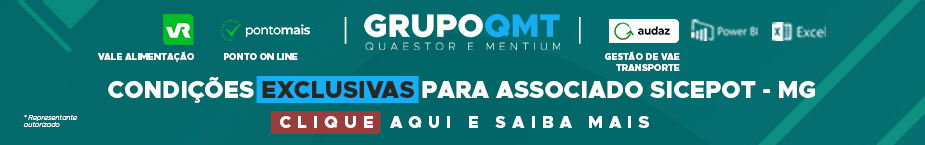 - PUBLICIDADE -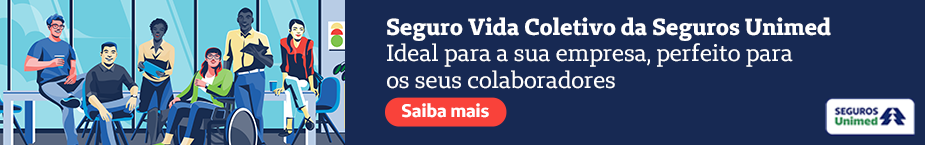 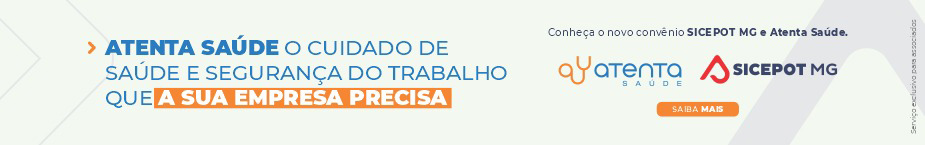 